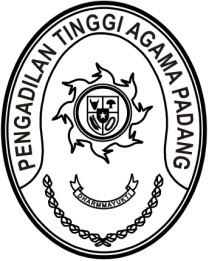 MAHKAMAH AGUNG REPUBLIK INDONESIADIREKTORAT JENDERAL BADAN PERADILAN AGAMAPENGADILAN TINGGI AGAMA PADANGJalan By Pass KM 24, Batipuh Panjang, Koto TangahKota Padang, Sumatera Barat 25171 www.pta-padang.go.id, admin@pta-padang.go.idNomor	: 2491/KPTA.W3-A/KP3.4.2/IX/2023	Padang, 19 September 2023Sifat	: BiasaLampiran	: -Hal	: UndanganYth. Ketua Pengadilan Agamase-Sumatera BaratAssalamu’alaikum Wr. Wb.Bahwa dalam rangka kelancaran pelaksanaan tugas, dengan ini kami undang Saudara dengan didamping Isteri untuk mengikuti acara pembinaan oleh pimpinan Penagdilan Tinggi Agama Padang sekaligus pelantikan Ketua Pengadilan Agama Pulau Punjung, yang Insya Allah akan dilaksanakan pada:Hari, tanggal	:	Senin, 25 September 2023Waktu	:	08.00 WIB s.d. selesai Tempat	:	Kantor Bupati Dharmasraya		Jalan Lintas Sumatera, Sungai Kambut,		Kabupaten DharmasrayaAcara	:	1. Pelantikan Ketua Pengadilan Agama Pulau Punjung		2. Pembinaan dengan Pimpinan Pengadilan Tinggi Agama PadangPakaian	:	Pakaian Sipil Lengkap (PSL)Pakaian Isteri	:	Seragam Batik Dharmayukti Karini Lurik NusantaraBiaya perjalanan dinas dibebankan pada DIPA masing-masing satuan kerja.Demikian disampaikan dan terima kasih.							Ketua 							PelmizarTembusan:1. Yth. Pelaksana Tugas Sekretaris Mahkamah Agung RI;2. Yth. Pelaksana Tugas Kepala Biro Kepegawaian Mahkamah Agung RI.RENCANA RANGKAIAN KEGIATAN PEMBINAAN DAN PEKLANTIKANDI PENGADILAN AGAMA PULAU PUNJUNGSenin, 25 September 2023	Padang, 19 September 2023NOPUKULPUKULPUKULKEGIATANTEMPATKETERANGAN107.30-08.40Ramah Tamah dengan Bupati dan Forkopimda DharmasrayaRumah Dinas
Bupati Dharmasraya208.40-10.00Serah terima aset Pemda, peletakan batu pembangunan Mushalla dan peresmian nama ruang sidang pada PA Pulau PunjungPengadilan Agama Pulau Punjung310.00-12.00Pelantikan Ketua PA Pulau PunjungAuditorium
Bupati Dharmasraya412.00-13.30Ishoma bersama Rombongan PTA Padang  dengan Forkopimda Kabupaten DharmasrayaAuditorium
Bupati Dharmasraya513.30-16.30Pertandingan Tennis Persahabatan Rombongan PTA Padang dengan Forkopimda Kab. DharmasrayaLapangan Tenis Sedasi